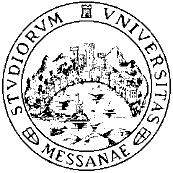 Prot. n. 885/2013  dell’11/07/2013 UNIVERSITA’ DEGLI STUDI DI MESSINADipartimento di Scienze del Farmaco e dei Prodotti per la SaluteIL DIRETTOREVista la Legge n. 230 del 04 novembre 2005;  Visto il D.M. dell’8 luglio 2008; Visto l’art. 23 della Legge n. 240/2010; Visto il D.L. n. 5/2012 convertito in Legge il 04.04.2012 n. 35; Visto il Regolamento relativo all’affidamento di incarichi di insegnamento; Visto il verbale del Consiglio di Dipartimento del 10/07/2013 con il quale si delibera la necessità di conferire insegnamenti con contratti sostitutivi, a titolo gratuito, per l’A.A. 2013/2014; Considerato che in applicazione dell’art.1 lettera a) del suddetto Regolamento l’affidamento a titolo gratuito  prevede il conferimento diretto a esperti di alta qualificazione in possesso di un significativo curriculum scientifico o professionale;Considerato, altresì, che per i suddetti insegnamenti non risultano nell’Ateneo, a seguito delle verifiche effettuate, docenti con carico didattico inferiore a quello determinato dal Senato Accademico nell’Adunanza del 2.5.2006 (120 ore di lezioni frontali per i docenti di ruolo e 60 ore per Ricercatori ed equiparati); COMUNICAche verrà effettuata una selezione pubblica per titoli, per la stipula di contratti sostitutivi di diritto privato, a titolo gratuito, per l’A.A. 2013/2014, per i sotto elencati insegnamenti:L’attività svolta dal docente a contratto non dà luogo a diritti in ordine all’accesso ai ruoli dell’Università. Gli aspiranti ai contratti devono far pervenire istanza, in carta libera, indirizzata al Direttore del Dipartimento di Scienze del Farmaco e dei Prodotti per la Salute, Polo Universitario in Viale Annunziata 98168 Messina (locali ex  Facoltà di Farmacia), entro e non oltre 8 giorni dalla data di pubblicazione del presente bando, non farà fede il timbro postale. Il bando potrà essere visionato sul sito dell’Università – www.unime.it. Ai sensi dell’art.18 1° comma lettera c della Legge n. 240/2010, non possono partecipare coloro che abbiano un grado di parentela o di affinità, fino al quarto grado compreso, con un professore appartenente al Dipartimento o alla Struttura che effettua la chiamata ovvero con il Rettore, il Direttore Generale o un componente del Consiglio di Amministrazione dell'Ateneo Ciascun aspirante deve necessariamente allegare all’istanza, pena l’esclusione dalla selezione: -    un curriculum dell’attività didattica, scientifica e professionale;  -    i titoli scientifici e professionali che intende far valere;  -   elenco dettagliato dei documenti e dei titoli che si ritengono utili ai fini della selezione.Il possesso del titolo di dottore di ricerca, dell’abilitazione ovvero di titoli equivalenti conseguiti all’estero, costituiscono titoli preferenziali ai fini dell’attribuzione dei predetti contratti. Costituiscono, in ogni caso, titoli da valutare ai fini della selezione, purché attinenti all’attività da svolgere: -    attività didattica già maturata in ambito accademico;  -    titoli di studio e professionali;  -    eventuali pubblicazioni.  Gli aspiranti dipendenti da altre Amministrazioni dovranno presentare il relativo nulla osta al momento della stipula del contratto; in mancanza, possono chiedere l'esonero totale dal servizio senza assegni, sollevando l'Ateneo da ogni responsabilità. L’incarico suddetto può essere conferito anche ai titolari di assegni di ricerca. L’attività didattica svolta dall’assegnista non può superare il tetto annuale di 60 ore e deve essere svolta al di fuori dei compiti istituzionali riconducibili all’assegno, previo parere favorevole della struttura didattica, sentito il responsabile del progetto di ricerca svolto dall’assegnista. L’assegnista di ricerca dovrà presentare il parere favorevole del Consiglio di Dipartimento al momento della stipula del contratto. I contratti sostitutivi hanno la durata di un anno accademico e possono essere rinnovati, su proposta della competente struttura didattica, previa valutazione positiva delle attività didattiche già svolte dal docente. E’ compito della competente struttura didattica nominare una o più Commissioni composte da almeno 3 membri per lo svolgimento delle procedure selettive. Le Commissioni predispongono la graduatoria dei partecipanti e indicano i soggetti idonei alla stipula del contratto. In caso di partecipazione di un unico candidato, deve comunque esserne valutata l’idoneità. Le graduatorie hanno validità esclusivamente per l’anno accademico per il quale si è svolta la selezione. Nel caso di rinuncia o di risoluzione del rapporto nel corso dell’anno accademico, l’incarico può essere conferito ad altro soggetto secondo l’ordine di graduatoria. I contratti sono stipulati dal Rettore.Il numero delle ore dell’attività didattica frontale effettivamente svolta, dovrà risultare da apposito registro, vidimato dal responsabile della struttura didattica e consegnato al competente ufficio entro il termine di trenta giorni successivi al compimento dell’anno accademico di riferimento. Messina, 11/07/2013 Il DIRETTORE F.to Prof. Giuseppe Bisignano Al Direttore del Dipartimento di Scienze del Farmaco e dei Prodotti per la Salute dell’Università degli Studi di Messina_    l_    sottoscritt__________________________________________________________________Nato/a_______________________________________________ il________________________   e  residente in_______________________________________________________________________c.a.p._______________via___________________________________________n._______________codice fiscale n_________________________________________telefono n.__________________E-mail (stampatello)________________________________________________________________ qualifica_________________________________________________________________________C H I E D E:il conferimento del contratto sostitutivi a titolo gratuito, per l’A.A. 2013/14,  per l’insegnamentodi _________________________________________________________________________________Corso di Laurea Magistrale in _________________________________________________________ A tal fine dichiara sotto la propria responsabilità:1) di essere cittadino____________________________________________________________  ;2) di essere iscritto nelle liste elettorali del comune di______________________(se cittadino italiano );  3) di godere dei diritti civili e politici anche in____________________________(Stato di appartenenza o di provenienza, se cittadino di uno degli Stati membri dell’Unione Europea);  4) di non aver riportato condanne penali e di non aver procedimenti penali pendenti;  5) di essere idoneo a ricoprire la qualifica;  6) di non aver mai prestato servizio presso pubbliche amministrazioni ovvero di aver prestato o di prestare    i seguenti servizi presso pubbliche amministrazioni; __________________________ 7) di non essere destituito o dispensato dall’impiego presso una pubblica amministrazione per 	persistente insufficiente rendimento, ovvero di non essere stato dichiarato decaduto da altro impiego 	statale, ai sensi dell’art.127, primo comma, lettera d) del testo unico delle disposizioni concernenti lo 	statuto degli impiegati civili dello Stato, approvato con decreto del Presidente della Repubblica 	10.01.1957, n.3;  8) di non aver stipulato contratti presso l’Ateneo di Messina per oltre 5 anni consecutivi;  9) di non avere rapporti di parentela in applicazione dell’art.18 1 comma lettera c della Legge n. 240/2010.Il sottoscritto è consapevole della veridicità delle attestazioni contenute nella presente domanda ed è a conoscenza delle sanzioni penali di cui all’art. 76 della Legge n. 445/2000.  Allega alla presente istanza:curriculum vitae;elenco pubblicazioni e pubblicazioni eventuali altri titoli in autocertificazionenulla osta dell’Amministrazione di appartenenza o copia della relativa richiesta. parere favorevole del Consiglio di Dipartimento in cui svolge l’attività di assegnista. Fotocopia documento di riconoscimentoData_______________________Firma_________________________SCHEDA ANAGRAFICA Dichiarazione sostitutiva di certificazioni ___ sottoscritt__ ________________________________________________________nat ___ il _______________ a ________________________ residente a _______________via/piazza ________________________________________________________n. ______,consapevole delle responsabilità penali in caso di dichiarazioni mendaci, ai sensi dell’ art. 76 delD.P.R. 28 dicembre  2000, n. 445;Dichiara_ Di essere nato/a il _______________________ a ___________________________________ Di essere residente in _____________________ Via _________________________ n. ____ Di essere cittadino/a __________________________________________________________ Di godere dei diritti civili e politici;_ Di essere iscritto/a nel seguente albo o elenco tenuti dalla P. A. ________________________ Di appartenere al seguente ordine professionale _____________________________________ Di possedere il seguente titolo di studio: _________________________________________conseguito a  ____________ il ____________________  presso ______________________ Di possedere la seguente qualifica professionale____________________________________ _ Di possedere il seguente titolo di specializzazione ___________________________________ Di possedere il seguente titolo di abilitazione _______________________________________ Di possedere il seguente titolo di aggiornamento ____________________________________ Di essere in possesso del seguente Codice Fiscale: ___________________________________ Di essere in possesso della seguente Partita IVA: ____________________________________ Di non aver riportato condanne penali e di non essere destinatario di provvedimenti che 	riguardano l’applicazione di misure di prevenzione, di decisioni civili e di provvedimenti 	amministrativi iscritti nel casellario giudiziale;_ Di non essere a conoscenza di essere sottoposto a procedimenti penali;_ Di non trovarsi in stato di liquidazione o di fallimento e di non avere presentato domanda di 	concordato;  _ Di non avere rapporti di parentela in applicazione dell’art.18 1 comma lettera c della Legge n. 	240/2010.Data___________Firma ________________________________________Esente da autentica di firmaBarrare la voce che interessa.I dati contenuti nella presente autocertificazione possono essere utilizzati esclusivamente per fini istituzionali propri della Pubblica Amministrazione (D.Lgs. 30/6/2003, n. 196 “Codice in materia di protezione dei dati personali.” - artt. 13 e 1)SSDCORSO DI LAUREA MAGISTRALE IN C.T.F.CFUAbilità informatiche(CFU 3)Abilità linguistiche: inglese(CFU 5)SSDCORSO DI LAUREA MAGISTRALE IN FARMACIACFUMAT/01-09Elementi di calcolo matematico e statistico (modulo del C.I. di “Fisica ed elementi di calcolo matematico e statistico”)(CFU 6)MED/03Genetica Medica e Molecolare(CFU 6)Abilità informatiche(CFU 2)Abilità linguistiche:inglese(CFU 4)